                                                                                                                                                                                                        О Т К Р Ы Т О Е    А К Ц И О Н Е Р Н О Е     О Б Щ Е С Т В О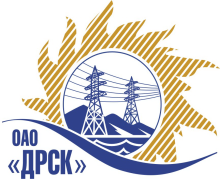 		Протокол выбора победителягород  Благовещенск, ул. Шевченко, 28ПРЕДМЕТ ЗАКУПКИ:Закрытый запрос цен на право заключения Договора на выполнение работ: Закупка 52 «Выполнение проектно-изыскательских, строительно-монтажных и пуско-наладочных работ по объектам распределительных сетей СП ЦЭС для нужд филиала "ХЭС"»Лот 10 – Технологическое присоединение к электрической сети ОАО "ДРСК" с заявленной мощностью до 150 кВт на территории Хабаровского района(ПИР, СМР);Лот 11 – Технологическое присоединение к электрической сети ОАО "ДРСК" с заявленной мощностью до 150 кВт на территории района имени Лазо (ПИР, СМР)Закупка проводится согласно ГКПЗ 2014г. раздела  2.1.1 «Услуги КС» на основании указания ОАО «ДРСК» от  27.03.2014 г. № 73.	Планируемая стоимость:  Лот № 10 -  2 785 443,00 руб.  без учета НДС;Лот № 11 -  427 384,00  руб.  без учета НДС.ПРИСУТСТВОВАЛИ:	На заседании присутствовало 8 членов Закупочной комиссии 2 уровня. ВОПРОСЫ, ВЫНОСИМЫЕ НА РАССМОТРЕНИЕ ЗАКУПОЧНОЙ КОМИССИИ: О признании предложений соответствующими условиям закупки.2. О ранжировке предложений Участников закупки. 3. Выбор победителяРАССМАТРИВАЕМЫЕ ДОКУМЕНТЫ:Протокол вскрытия конвертов от 02.04.2014. № 258/УКС-В.Индивидуальное заключение Новикова С.В.Индивидуальное заключение Лаптева И.А.ВОПРОС 1 «О признании предложений соответствующими условиям закупки»ОТМЕТИЛИ:Предложения ООО «МонтажЭлектроСвязь - ДВ» (Россия, г. Хабаровск, ул. Союзная 23Б) (Лот № 10 и 11), ОАО "Востоксельэлектросетьстрой" (Россия, г. Хабаровск, ул. Тихоокеанская 165) (Лот № 10), ООО "Электромонтаж" (Россия, г. Хабаровск, ул. Урицкого, 23КК1, оф. 9)  (Лот № 11),  ООО "ДТЭН" (680009, Россия, Хабаровский край, г. Хабаровск, ул. Большая, д. 12, оф. 6) (Лот № 11) признаются удовлетворяющим по существу условиям закупки. Предлагается признать данные предложения соответствующими условиям закупки.ВОПРОС 2  «О ранжировке предложений Участников закупки»ОТМЕТИЛИ:В соответствии с требованиями и условиями, предусмотренными извещением о закупке и Закупочной документацией, предлагается ранжировать предложения следующим образом: Лот 10 – Технологическое присоединение к электрической сети ОАО "ДРСК" с заявленной мощностью до 150 кВт на территории Хабаровского района(ПИР, СМР)За период актуальности ЗЗЦ участниками было сделано 4 ставки.Лот 11 – Технологическое присоединение к электрической сети ОАО "ДРСК" с заявленной мощностью до 150 кВт на территории района имени Лазо (ПИР, СМР)За период актуальности ЗЗЦ участниками было сделано 25 ставок.ВОПРОС 3  «Выбор победителя»ОТМЕТИЛИНа основании вышеприведенной ранжировки предложений предлагается признать Победителем Участника, занявшего первое места, а именно: 	Закупка № 52 Лот 10 – Технологическое присоединение к электрической сети ОАО "ДРСК" с заявленной мощностью до 150 кВт на территории Хабаровского района(ПИР, СМР) - ООО «МонтажЭлектроСвязь - ДВ» (Россия, г. Хабаровск, ул. Союзная 23Б) –  предложение на общую сумму - 2 778 000,00 руб. (цена без НДС). 3 278 040,00  (с учетом НДС). Условия финансирования: Без аванса. Текущие платежи выплачиваются Заказчиком (ежемесячно или за этап) в течение 30 (тридцати) календарных дней с момента подписания актов выполненных работ обеими сторонами. Окончательная оплата производится в течение 30 (тридцати) календарных дней со дня подписания акта ввода в эксплуатацию.  Срок выполнения работ: Начало: с момента заключения договора. Окончание: 31.07.2014. Гарантийные обязательства: Гарантия подрядчика на своевременное и качественное выполнение работ, а так же устранение дефектов, возникших по его вине составляет не менее 36 месяцев со дня подписания акта ввода в эксплуатацию. Гарантия на материалы и оборудование, поставляемые подрядчиком составляет 36 месяцев. Настоящее предложение имеет правовой статус оферты и действует до 02 июня  2014 г.Закупка № 52 Лот 11 – Технологическое присоединение к электрической сети ОАО "ДРСК" с заявленной мощностью до 150 кВт на территории района имени Лазо (ПИР, СМР) - ООО «МонтажЭлектроСвязь - ДВ» (Россия, г. Хабаровск, ул. Союзная 23Б) –  предложение на общую сумму -  307 000,00 руб. (цена без НДС). 362 260,00  (с учетом НДС). Условия финансирования:  Без аванса. Текущие платежи выплачиваются Заказчиком (ежемесячно или за этап) в течение 30 (тридцати) календарных дней с момента подписания актов выполненных работ обеими сторонами. Окончательная оплата производится в течение 30 (тридцати) календарных дней со дня подписания акта ввода в эксплуатацию. Срок выполнения работ: Начало: с момента заключения договора. Окончание: 30.06.2014. Гарантийные обязательства: Гарантия подрядчика на своевременное и качественное выполнение работ, а так же устранение дефектов, возникших по его вине составляет не менее 36 месяцев со дня подписания акта ввода в эксплуатацию. Гарантия на материалы и оборудование, поставляемые подрядчиком составляет 36 месяцев. Настоящее предложение имеет правовой статус оферты и действует до 02 июня  2014 г.	РЕШИЛИ:Предложения ООО «МонтажЭлектроСвязь - ДВ» (Россия, г. Хабаровск, ул. Союзная 23Б) (Лот № 10 и 11), ОАО "Востоксельэлектросетьстрой" (Россия, г. Хабаровск, ул. Тихоокеанская 165) (Лот № 10), ООО "Электромонтаж" (Россия, г. Хабаровск, ул. Урицкого, 23КК1, оф. 9)  (Лот № 11),  ООО "ДТЭН" (680009, Россия, Хабаровский край, г. Хабаровск, ул. Большая, д. 12, оф. 6) (Лот № 11) признать соответствующими условиям закупки.Утвердить ранжировку предложений.Лот № 10:1 место: ООО «МонтажЭлектроСвязь - ДВ» г. Хабаровск;2 место: ОАО "Востоксельэлектросетьстрой"  г. Хабаровск.Лот № 11:1 место: ООО «МонтажЭлектроСвязь - ДВ» г. Хабаровск;2 место: ООО "Электромонтаж"  г. Хабаровск.3 место: ООО "ДТЭН" г. Хабаровск.Признать Победителем закрытого запроса цен:Закупка № 52 Лот 10 – Технологическое присоединение к электрической сети ОАО "ДРСК" с заявленной мощностью до 150 кВт на территории Хабаровского района(ПИР, СМР) - ООО «МонтажЭлектроСвязь - ДВ» (Россия, г. Хабаровск, ул. Союзная 23Б) –  предложение на общую сумму - 2 778 000,00 руб. (цена без НДС). 3 278 040,00  (с учетом НДС). Условия финансирования: Без аванса. Текущие платежи выплачиваются Заказчиком (ежемесячно или за этап) в течение 30 (тридцати) календарных дней с момента подписания актов выполненных работ обеими сторонами. Окончательная оплата производится в течение 30 (тридцати) календарных дней со дня подписания акта ввода в эксплуатацию.  Срок выполнения работ: Начало: с момента заключения договора. Окончание: 31.07.2014. Гарантийные обязательства: Гарантия подрядчика на своевременное и качественное выполнение работ, а так же устранение дефектов, возникших по его вине составляет не менее 36 месяцев со дня подписания акта ввода в эксплуатацию. Гарантия на материалы и оборудование, поставляемые подрядчиком составляет 36 месяцев. Настоящее предложение имеет правовой статус оферты и действует до 02 июня  2014 г.Закупка № 52 Лот 11 – Технологическое присоединение к электрической сети ОАО "ДРСК" с заявленной мощностью до 150 кВт на территории района имени Лазо (ПИР, СМР) - ООО «МонтажЭлектроСвязь - ДВ» (Россия, г. Хабаровск, ул. Союзная 23Б) –  предложение на общую сумму -  307 000,00 руб. (цена без НДС). 362 260,00  (с учетом НДС). Условия финансирования:  Без аванса. Текущие платежи выплачиваются Заказчиком (ежемесячно или за этап) в течение 30 (тридцати) календарных дней с момента подписания актов выполненных работ обеими сторонами. Окончательная оплата производится в течение 30 (тридцати) календарных дней со дня подписания акта ввода в эксплуатацию. Срок выполнения работ: Начало: с момента заключения договора. Окончание: 30.06.2014. Гарантийные обязательства: Гарантия подрядчика на своевременное и качественное выполнение работ, а так же устранение дефектов, возникших по его вине составляет не менее 36 месяцев со дня подписания акта ввода в эксплуатацию. Гарантия на материалы и оборудование, поставляемые подрядчиком составляет 36 месяцев. Настоящее предложение имеет правовой статус оферты и действует до 02 июня  2014 г.ДАЛЬНЕВОСТОЧНАЯ РАСПРЕДЕЛИТЕЛЬНАЯ СЕТЕВАЯ КОМПАНИЯУл.Шевченко, 28,   г.Благовещенск,  675000,     РоссияТел: (4162) 397-359; Тел/факс (4162) 397-200, 397-436Телетайп    154147 «МАРС»;         E-mail: doc@drsk.ruОКПО 78900638,    ОГРН  1052800111308,   ИНН/КПП  2801108200/280150001№        258/УКС-ВП             «     »                2014 годаМесто в ранжировкеНаименование и адрес участникаЦена и иные существенные условия1 местоООО «МонтажЭлектроСвязь - ДВ» (Россия, г. Хабаровск, ул. Союзная 23Б)Цена: 2 778 000,00 руб. (цена без НДС)3 278 040,00  (с учетом НДС)Условия финансирования: Без аванса. Текущие платежи выплачиваются Заказчиком (ежемесячно или за этап) в течение 30 (тридцати) календарных дней с момента подписания актов выполненных работ обеими сторонами. Окончательная оплата производится в течение 30 (тридцати) календарных дней со дня подписания акта ввода в эксплуатацию. Срок выполнения работ:Начало: с момента заключения договора .Окончание: 31.07.2014.Гарантийные обязательства:Гарантия подрядчика на своевременное и качественное выполнение работ, а так же устранение дефектов, возникших по его вине составляет не менее 36 месяцев со дня подписания акта ввода в эксплуатацию. Гарантия на материалы и оборудование, поставляемые подрядчиком составляет 36 месяцев.Настоящее предложение имеет правовой статус оферты и действует до 02 июня  2014 г.2 местоОАО "Востоксельэлектросетьстрой" (Россия, г. Хабаровск, ул. Тихоокеанская 165)Цена: 2 780 000,00 руб. (цена без НДС)3 280 400,00  (с учетом НДС)Условия финансирования: Заказчик оплачивает выполненные работы с учетом стоимости материалов, приобретенных Подрядчиком и указанных в подписанных сторонами актах выполненных работ (КС-2), в течение 30 (тридцати) календарных дней с момента подписания актов выполненных работ обеими сторонами. Срок выполнения работ:Начало: с момента заключения договора .Окончание: 31.07.2014.Гарантийные обязательства:Гарантия подрядчика на своевременное и качественное выполнение работ, а так же устранение дефектов, возникших по его вине составляет не менее 36 месяцев со дня подписания акта ввода в эксплуатацию. Гарантия на материалы и оборудование, поставляемые подрядчиком составляет 36 месяцев.Настоящее предложение имеет правовой статус оферты и действует до 01 июля  2014 г.Место в ранжировкеНаименование и адрес участникаЦена и иные существенные условия1 местоООО «МонтажЭлектроСвязь - ДВ» (Россия, г. Хабаровск, ул. Союзная 23Б)Цена: 307 000,00 руб. (цена без НДС)362 260,00  (с учетом НДС)Условия финансирования: Без аванса. Текущие платежи выплачиваются Заказчиком (ежемесячно или за этап) в течение 30 (тридцати) календарных дней с момента подписания актов выполненных работ обеими сторонами. Окончательная оплата производится в течение 30 (тридцати) календарных дней со дня подписания акта ввода в эксплуатацию. Срок выполнения работ:Начало: с момента заключения договора .Окончание: 30.06.2014.Гарантийные обязательства:Гарантия подрядчика на своевременное и качественное выполнение работ, а так же устранение дефектов, возникших по его вине составляет не менее 36 месяцев со дня подписания акта ввода в эксплуатацию. Гарантия на материалы и оборудование, поставляемые подрядчиком составляет 36 месяцев.Настоящее предложение имеет правовой статус оферты и действует до 02 июня  2014 г.2 местоООО "Электромонтаж" (Россия, г. Хабаровск, ул. Урицкого, 23КК1, оф. 9)Цена: 312 739,00 руб. (цена без НДС)369 032,02 (с учетом НДС)Условия финансирования: Заказчик оплачивает выполненные работы с учетом стоимости материалов, приобретенных Подрядчиком и указанных в подписанных сторонами актах выполненных работ (КС-2), в течение 30 (тридцати) календарных дней с момента подписания актов выполненных работ обеими сторонами. Срок выполнения работ:Начало: с момента заключения договора .Окончание: 31.07.2014.Гарантийные обязательства:Гарантия подрядчика на своевременное и качественное выполнение работ, а так же устранение дефектов, возникших по его вине составляет не менее 36 месяцев со дня подписания акта ввода в эксплуатацию. Гарантия на материалы и оборудование, поставляемые подрядчиком составляет 36 месяцев.Настоящее предложение имеет правовой статус оферты и действует до 31 мая  2014 г.3 местоООО "ДТЭН" (680009, Россия, Хабаровский край, г. Хабаровск, ул. Большая, д. 12, оф. 6Цена: 430 000,00 руб. (цена без НДС)507 400,00  (с учетом НДС)Условия финансирования: Без аванса. Текущие платежи выплачиваются Заказчиком (ежемесячно или за этап) в течение 30 (тридцати) календарных дней с момента подписания актов выполненных работ обеими сторонами. Окончательная оплата производится в течение 30 (тридцати) календарных дней со дня подписания акта ввода в эксплуатацию. Срок выполнения работ:Начало: с момента заключения договора .Окончание: 120 (сто двадцать) календарных дней.Гарантийные обязательства:Гарантия подрядчика на своевременное и качественное выполнение работ, а так же устранение дефектов, возникших по его вине составляет не менее 36 месяцев со дня подписания акта ввода в эксплуатацию. Гарантия на материалы и оборудование, поставляемые подрядчиком составляет 36 месяцев.Настоящее предложение имеет правовой статус оферты и действует не менее 90 календарных дней со дня, следующего заднем проведения процедуры.Ответственный секретарь Закупочной комиссии: Моторина О.А. «___»______2014 г._____________________________Технический секретарь Закупочной комиссии: Курганов К.В.  «___»______2014 г._______________________________